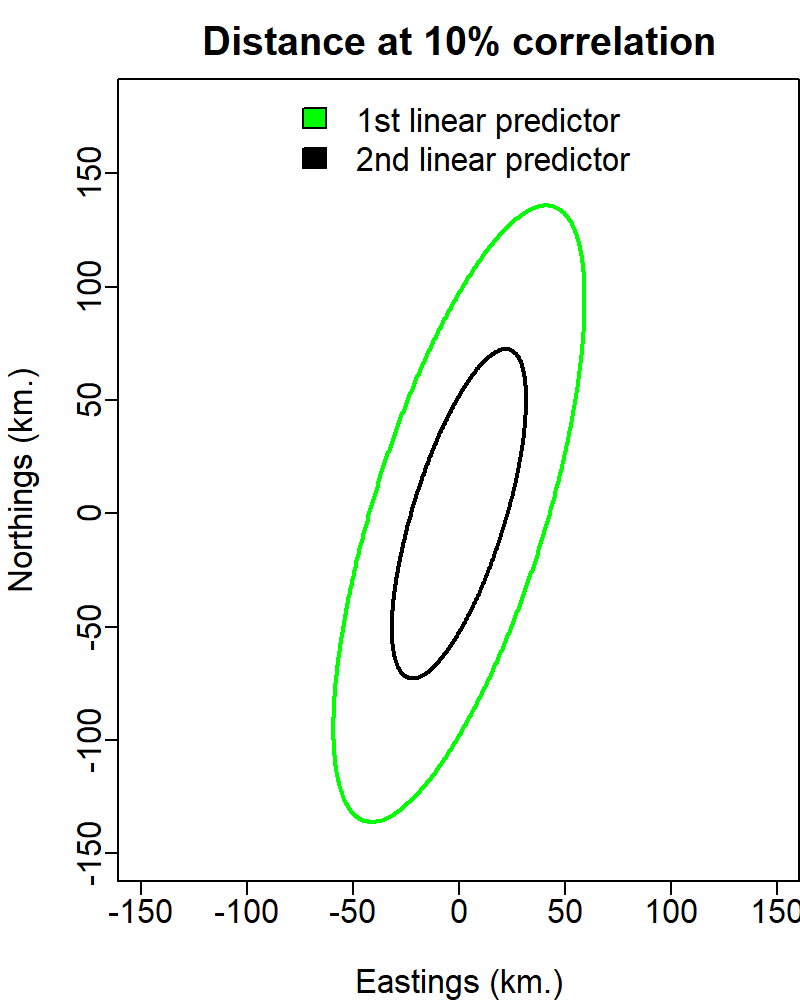 Figure 1: Aniso correlation plot for VAST model investigating spatio-temporal dynamics of bluefin tuna. 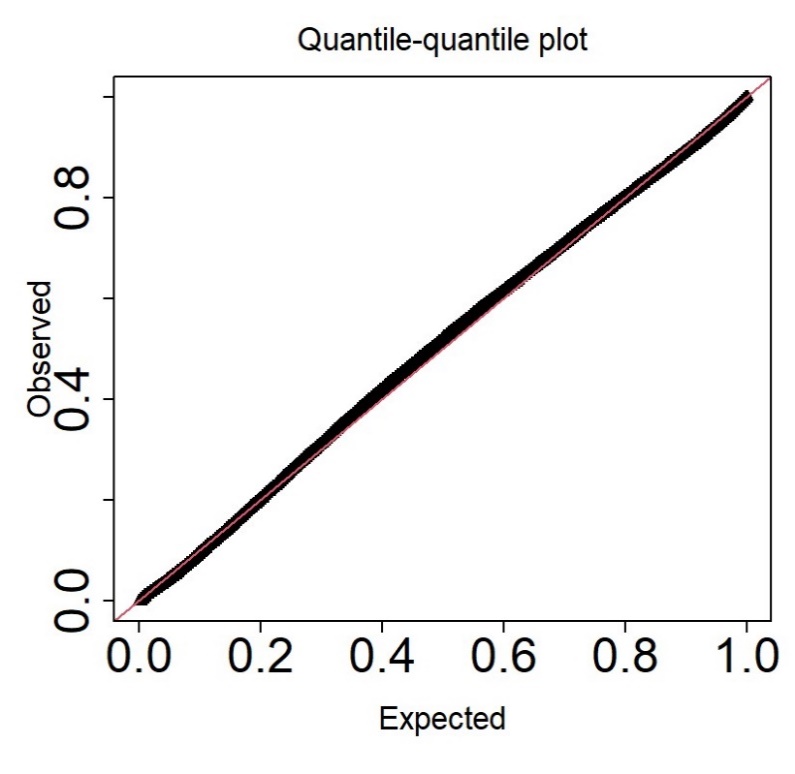 Figure 2: QQ plot for VAST model investigating spatio-temporal dynamics of bluefin tuna.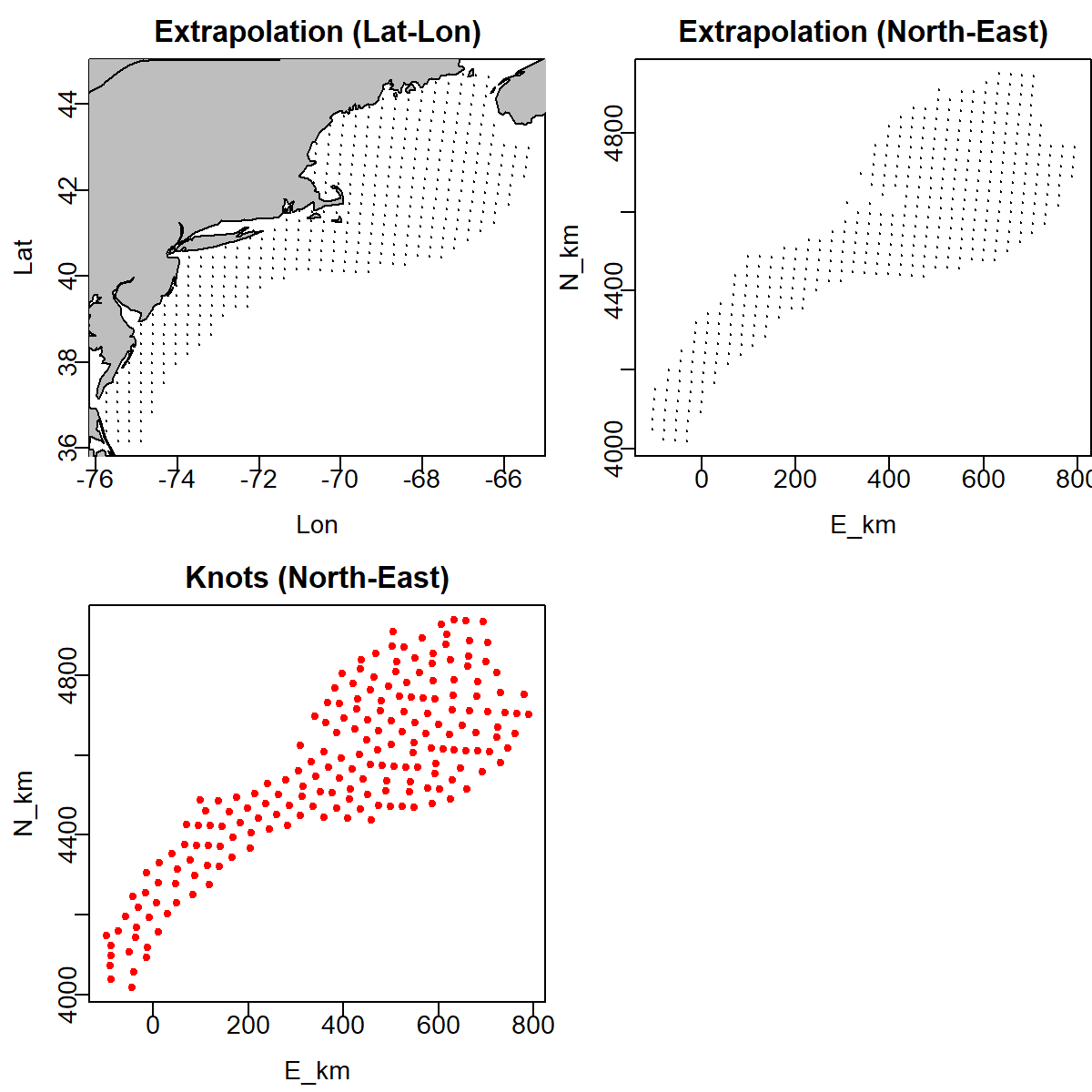 Figure 3: Knots for VAST model investigating spatio-temporal dynamics of bluefin tuna.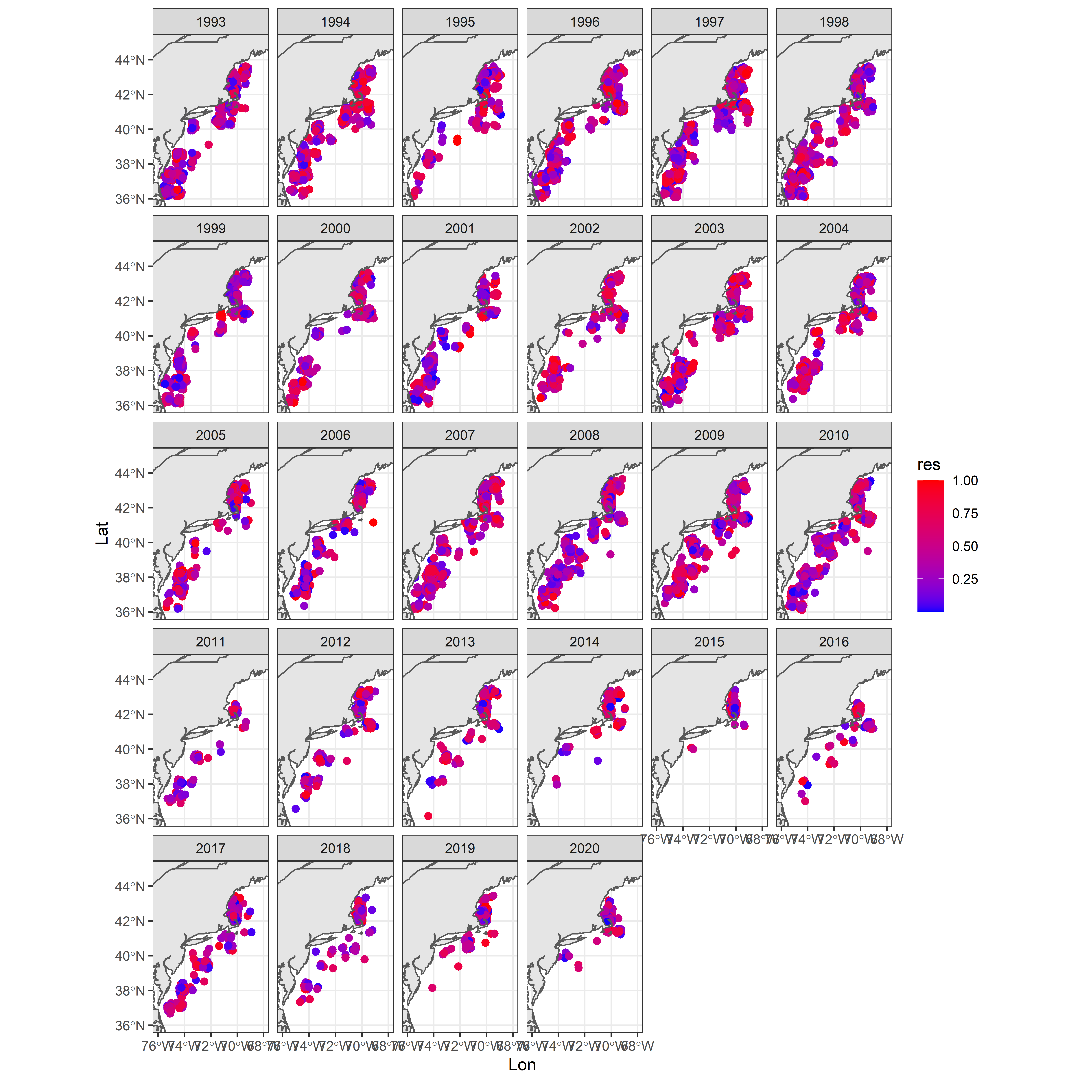 Figure 4: Spatial residuals for VAST model investigating spatio-temporal dynamics of bluefin tuna.Table 1: For bluefin tuna, the total catch, the total hours spent fishing, total number of lines spent fishing and the average nominal catch per unit effort (CPUE; Catch/Hours) by year.Table 2: GVIF scores for covariates explored in VAST runs. Table 3. Different model runs and the associated figures. YearCatchLinesHoursCPUE19932369434274100.3197031994315229740830.07714919951024352568310.1499051996789224934300.23002919971266338756100.22566819981067364957760.184731999503162625650.1961012000401248852360.0765852001678283848080.1410152002247165937310.066202200383241052990.015663200425812504131.50.0624472005133118836080.03686320064879620640.0232562007134129626490.050585200899167229440.0336282009163131828530.0571332010147136033690.0436332011103142739790.0258862012189213663430.0297972013110182958020.018959201483144751080.0162492015369238875010.0491932016289267391040.0317442017295244673900.0399192018318254793710.0339342019388212967560.057432020283183850250.056318CovariateGVIFMonth5.1Lines1.1Hours1.4SST4.2Depth2.7AMO1.6Herring Biomass1.3AnalysesModel runGradientFigureCounterfactualGaussian Markov random fields (GMRF) - Density: SST + Depth + AMO + Herring<0.0014-8CounterfactualFixed effects - Density: SST + Depth + AMO + Herring<0.0014-8CounterfactualFixed effects - no covariates<0.0019CounterfactualFixed effects - SST<0.0019CounterfactualFixed effects -  SST + Deph<0.0019CounterfactualFixed effects -  SST + Depth + AMO + Herring<0.0019CPUESelect  by AIC - Density: SST<0.00110